 AGENDA DE ACTIVIDADES DE OFICINA DE OFICIALIA MAYOR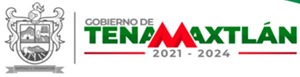 DEL MES DE SEPTIEMBRE AGENDA DE ACTIVIDADES DE OFICINA DE OFICIALIA MAYORDEL MES DE SEPTIEMBREAGENDA DE ACTIVIDADES DE OFICINA DE OFICIALIA MAYORDEL MES DE SEPTIEMBREAGENDA DE ACTIVIDADES DE OFICINA DE OFICIALIA MAYORDEL MES DE SEPTIEMBREJUEVES01/09/22Hoy como todos los días se atiende a los ciudadanos.Se atiende llamada para solicitar un desazolve de fosa en Juanacatlán.Se recibe oficio del CBTA solicitando el camión escolar para ir al Área Natural Sierra De Amula el día 07 de septiembre del presente año. VIERNES02/09/22Se atiende llamada, preguntan a qué horas se viene el transporte que recoge a los estudiantes de Autlán.Hoy se trabaja en lo administrativo como todos los días.Se recibe al personal de servicios generales para recibir su pago semanal. Se recibe oficio de la primaria Tomás Fregoso solicitando la recolección de basura del plantel escolar.LUNES05/09/22Se atendió a un ciudadano de la Cofradía de los Coyotes, reporta una lampara fundida.Se recibe llamada de la secundaria de la ETA solicitando si pueden ir por unos perritos que se encuentran en el plantel.Se recibe oficio de la preparatoria modulo Tenamaxtlán, solicitar transporte para ir a la preparatoria de Tecolotlàn a un encuentro deportivo.    MARTES06/09/22Hoy se recibe a los ciudadanos para brindarles información de los paquetes de castillos.Se recibe llamada de una ciudadana de Colotitlán para solicitar apoyo para cortar la maleza del andador.Se atiende al director de la primaria Tomas Fregoso, el solicita apoyo del personal de servicios generales para cortar el zacate de la cancha de futbol. MIERCOLES07/09/22Se atiende llamada de la localidad de Palo Blanco para solicitar un desazolve de fosa.Se recibe oficio de del DIF. Solicitando permiso para poner la lotería en la plaza México los días 11, 18, 25 de septiembre y 2 de octubre, así mismo solicitan equipo de sonido, mesas, sillas perifoneo de las actividades. JUEVES 08/09/22Se atiende a la ciudadanía como todos los días brindándoles la información que necesiten. VIERNES09/09/22Se recibe una receta médica de uno de los integrantes del personal de servicios generales.Se recibe una llamada para un desazolve de fosa en JuanacatlánLUNES12/09/22Hoy les brindamos atención a los ciudadanos.También se trabaja en lo administrativo que corresponde a esta oficina.Se recibe un oficio de la secundaria del colegio Dr. Luis Gómez Preciado para solicitar el apoyo de 4 toldos y 45 sillas, para el evento de una noche mexicana. MARTES13/09/22Se atiende a una ciudadana para solicitar el apoyo de llevarle a su domicilio un paquete de castillos que adquirió. Se recibe llamada de la localidad de Juanacatlán para solicitar un desazolve de fosa. Se recibe oficio del CAM # 68 para solicitar 3 toldos para el día jueves para una noche mexicana.MIERCOLES14/09/22Se recibe llamada de la localidad de Colotitlán para pedir apoyo porque tienen una fuga de agua.Hoy atendimos a un ciudadano, él solicita empleo.Se atiende a la ciudadanía y en lo administrativo.      JUEVES15/09/22Hoy como todos los días atendemos los asuntos administrativos.Se recibe al director de deportes solicitando una pode de pasto de las canchas, porque están por empezar los partidos.Se recibe solicitud de los servidores de Bienestar para solicitar apoyo para la entrega del pago del adulto mayor (70+)VIERNES16/09/22SE DESCANSO POR SER DIA FESTIVOLUNES19/09/22Hoy brindamos la atención a la ciudadanía.Se recibe oficio de la directora del Instituto de las mujeres en el cual convoca al personal que elabora en el H. Ayuntamiento a recibir una plática del programa de Fortalecimiento a la transversalidad; el día 22 /09/22.Se recibe a la directora del DIF. Con un oficio solicitando un autobús escolar para el miércoles del presente año. Para trasladarse a Autlán a la Embajadora del adulto mayor a un concurso regional.  MARTES20/09/22Se atiende a un ciudadano de cofradía de los coyotes para solicitar un desazolve de fosa.También otro de desazolve de fosa en los encinos.Se recibe oficio del encargado de registro civil solicita traslado el 21 de Sep. al registro civil del estado al INEGI. MIERCOLES21/09/22Se recibe aun ciudadano, el reporta una lampara fundida junto al puente de la calle Abasolo.Se atiende a una ciudadana para solicitar un desazolve de fosa en la localidad de Palo Blanco.    JUEVES22/09/22Se recibe llamada para un desazolve de fosa en la localidad de Juanacatlán.Se atiende a los ciudadanos en dar orientación a las diferentes áreas.  VIERNES23/09/22Hoy como todos los días se trabaja en lo administrativo. Se recibe a un ciudadano para solicitar empleo.Se recibe al personal de servicios generales para recibir su pago semanal.LUNES26/09/22No se trabajó por intercambio del día 28 por la conmemoración del día del servidor público.MARTES27/09/22Se recibe llamada del CAM #68 para solicitar una poda de pasto en el plantel.Se atiende un ciudadano, él solicita apoyo del servicio de ambulancia.Hoy también se recibe una solicitud de transparencia.Se recibe oficio del director de la secundaria Foránea No. 89 “Tomas Fregoso” para solicitar: perifoneo y tres toldos para una kermes con motivo de su aniversario de fundación. MIERCOLES28/09/22Hoy con gusto atendimos a la ciudadanía en los que ellos necesiten.Se recibe a una señora solicitando que si le lleva agua a su domicilio.Se recibe una llamada para pedir un desazolve de fosa en Miraplanes.JUEVES29/09/22Se recibe oficio de la directora del Instituto de las mujeres de Tenamaxtlán, así como del juez municipal para asistir a una reunión “Contención Emocional” a la ciudad de GDL. El lunes 03/10/22. Se atiende a una persona para pedir apoyo de la ambulancia para trasladar a un ciudadano a la ciudad de Guadalajara a una cita médica.VIERNES30/09/22Se recibe a un ciudadano para solicitar transporte para asistir a sus experiencias espirituales.Se reciben oficios para vacaciones del personal del H. Ayuntamiento.Se trabaja en lo administrativo día a día. Se atiende al personal de servicios generales para recibir su pago    